Wednesday resources Please choose either:Mild (questions 1-3)Spicy (questions 4-6)Hot (questions 7-9)If you are finding one too tricky, move onto the Mild questions. Equally, if you are finding the questions too easy, please move up to the next challenge. MildSpicyHot 1. Complete the representations below using pounds and pence so that the statements are true.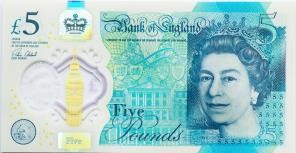 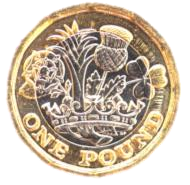 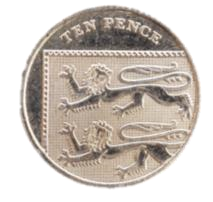 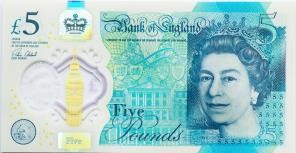 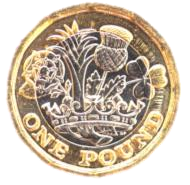 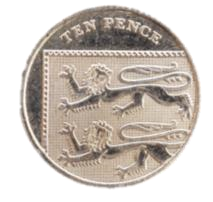 A.<£6 and 10p B.	 >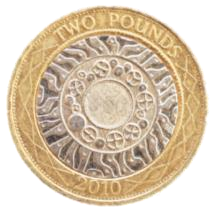 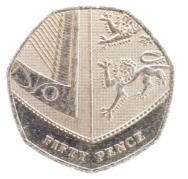 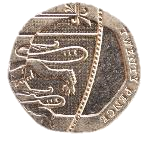 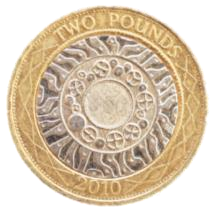 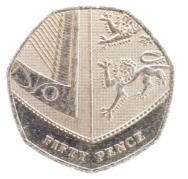 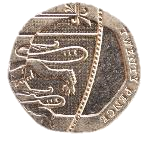 £2 and 75pVF HW/Ext2. Tick the representations that have a total of £2 and 10p.A.	B. C.	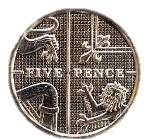 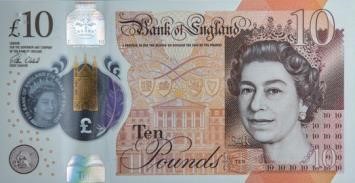 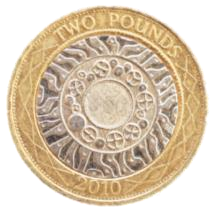 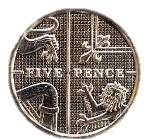 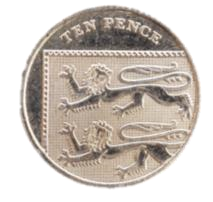 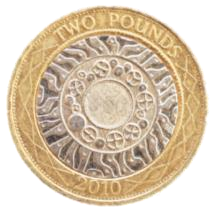 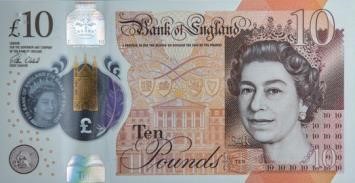 3. Annabelle has the coins below in her money box.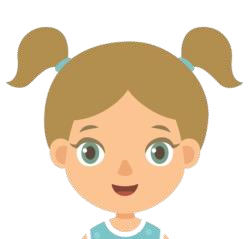 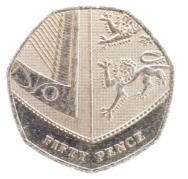 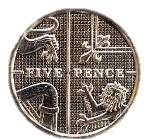 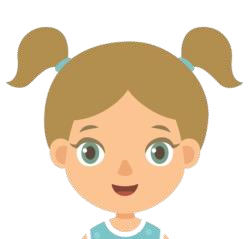 Is she correct? Explain how you know.RPS HW/Ext4. Complete the representations below using words, pounds and pence or coins and notes so that the statements are true.> 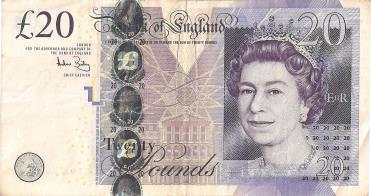 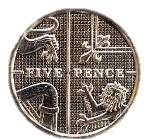 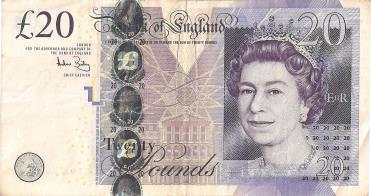 £11 and 76p	< VF HW/Ext5. Tick the representations that have a total of £7 and 81p.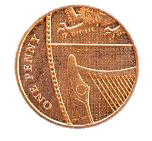 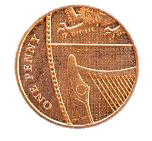 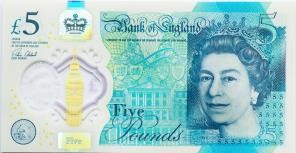 Seven pounds and 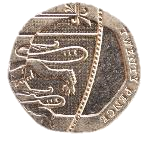 eighty-one penceVF HW/Ext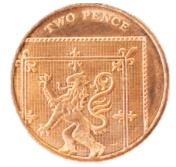 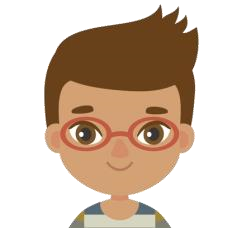 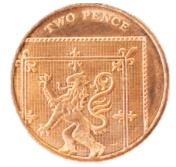 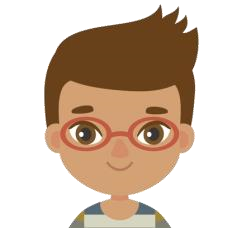 Is he correct? Explain how you know.RPS HW/Ext7. Complete the representations below using words, pounds and pence or coins and notes so that the statements are true.A.	£5 and 25p 	>	 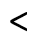 8. Tick the representations that have a total greater than £9 and 50p but less than £12 and 50p.A.	C.five £2 coins, two £5 notes four 20p coins, and eight 2p four 5p coins coinsand seven 1p coins.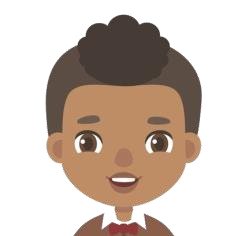 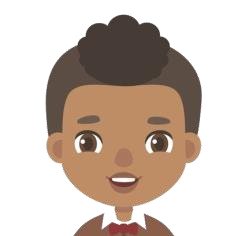 Is he correct? Explain how you know.RPS HW/Ext